CONTOH PROPOSAL KERJA PRAKTEKPROPOSAL (TULISKAN NAMA GEDUNG TEMPAT KERJA PRAKTEK)CONTOH : PEMBANGUNAN GEDUNG ASRAMA HAJI MEDAN 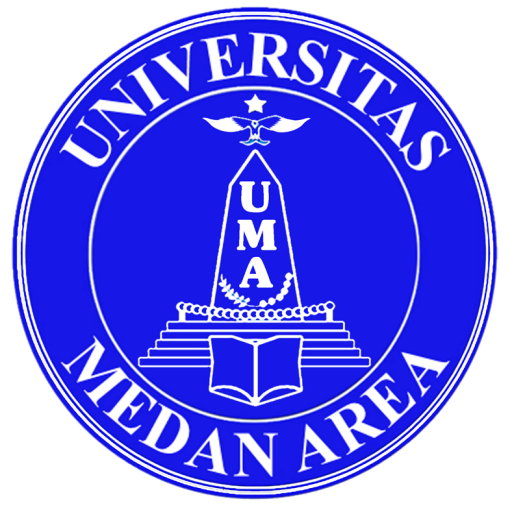 PROGRAM STUDI TEKNIK SIPILFAKULTAS TEKNIK UNIVERSITAS MEDAN AREA(TAHUN)BAB I1.1 LatarbelakangKerja praktek merupakan salah satu mata kuliah pada Program Teknik Sipil Universitas Universitas Medan Area yang harus dilaksanakan mahasiswa untuk memenuhi persyaratan kurikulum perkuliahan. Dari pelaksanaan kerja praktek diharapkan mahasiswa dapat menyeimbangkan antara teori dalam perkuliahan dengan pelaksanaan dilapangan. Agar memenuhi tuntutan tersebut dan untuk mencapai tujuan pendidikan yang utuh di perguruan tinggi, sangat kurang apabila mahasiswa hanya mengandalkan pengetahuan teoritis yang diperoleh dari bangku kuliah. Untuk mengaplikasikan ilmu yang telah didapat, mahasiswa dapat melatih aspek-aspek yang dibutuhkan untuk terjun ke dunia konstruksi yang akan digelutinya nanti secara langsung. Diharapkan dengan kegiatan kerja praktek ini, mahasiswa mendapatkan gambaran nyata sekaligus penerapan dari ilmu yang telah diperoleh dari bangku kuliah. Salah satu perwujudan keterlibatan dunia konstruksi dalam membantu bidang pendidikan adalah memberikan ijin untuk dapat melaksanakan kerja praktek di lingkungan perusahaan/proyek konstruksi.Kerja Praktek dilaksanakan selama 3 bulan dan jadwal kerja praktek tergantung dari kesepakatan dengan perusahaan. Di dalam kerja praktek, mahasiswa melakukan pekerjaan yang diberikan oleh pembimbing dari perusahaan, melakukan analisis management di sebuah proyek konstruksi, mengidentifikasi masalah yang ada di proyek konstruksi, dan menganalisis kesesuaian praktek lapangan dengan teori.Kerja praktek disesuaikan dengan Kurikulum Program Teknik Sipil Universitas Medan Area yang mempelajari tentang ilmu dibidang konstuksi yaitu perencanaan, pelaksanaan maupun manajemen proyek konstruksi. Proyek  yang  diajukan  sebagai  lokasi  pelaksanaan  Kerja  Praktek  ini  ialah  adalah (buat nama gedung dan perusahaan yang mengerjakannya sertakan lokasi, buat gambar lokasi)	Maksud dan TujuanSecara umum maksud dilaksanakan kerja praktek adalah agar mahasiswa dapat memahami penyelenggaraan sebuah proyek konstruksi sebagai aplikasi dari teori yang diperoleh dalam perkuliahan. Sedangkan yang menjadi tujuan dari kerja praktek antara lain :Tujuan UmumTurut mengemban misi Universitas Medan Area sebagai penghasil lulusan yang berkualitas, professional dan berdisiplin serta mampu menerapkan ilmu pengetahuan teknologi, merealisasikan kurikulum Program Studi Teknik Sipil.Mengamati dan mempelajari pelaksanaan proyek konstruksi di lapangan.Mengetahui permasalahan yang terjadi dalam pelaksanaan proyek konstruksi serta langkah-langkah yang diambil dalam penyelesaiannya.Tujuan KhususSebagai upaya pembekalan bagi Mahasiswa Program Studi Teknik Sipil agar memiliki kompetensi sesuai dengan permintaan pasar kerja.Sebagai upaya untuk memperoleh pengalaman, berkaitan dengan bidang Teknik Sipil yang kemudian akan diwujudkan pada laporan Kerja Praktek yang akan diseminarkan pada akhir semester.Waktu dan Tempat PelaksanaanWaktu pelaksanaan kerja paraktek dimulai SK Pembimbing di keluarkan oleh Dekan Fakultas Teknik UMA. Berdasarkan SK Pembimbing ini mahasiswa memulai pelaksanaan Kerja Praktek.(tuliskan tgl SK sebab Kerja Praktek pelaksanaannya hanya 3 bulan)Kerja Praktek akan dilaksanakan di :Nama Perusahaan 	: 	Nama Proyek	: Alamat Perusahaan 	: 	Peserta Kerja PraktekPeserta Kerja Praktek Mahasiswa Fakultas Teknik Program Studi Sipil  Universitas Medan Area pada (sebutkan perusahaan) , yaitu:Nama 		: NPM		: Program Studi 		: Teknik sipilTingkat/Semester 		: Tempat, Tanggal Lahir	: Alamat 		:	Data yang Dibutuhkan Data yang dibutuhkan antara lain :Struktur Perusahaan Struktur Manajemen Proyek Dokumen Kontrak ProyekDokumen Perencanaan ProyekShop Drawing Dan Asbuilt DrawingLaporan Kemajuan ProyekDLLPenutupDemikian proposal ini dibuat sebenar-benarnya dengan harapan dapat memberikan gambaran singkat dan jelas tentang maksud dan tujuan diadakan kerja  praktek di (sebutkan perusahaannya). Besar harapan kami kepada Dekan Fakultas Teknik Universitas Medan Area untuk berkenan menyetujui proposal ini dan membimbing kami selama kerja praktek sehingga tujuan utama dalam pelaksanaan kerja praktek lapangan ini dapat tercapai. Demikian proposal ini kami  kami ajukan dan atas bantuan bapak/ibu sebelumnya kami mengucapkan banyak terima kasih.Medan, tgl/bln/th(Nama mahasiswa)(npm)